1.1. Описание услуги1.1. Описание услуги1.1. Описание услуги1.1. Описание услуги1.1. Описание услуги1.1. Описание услуги1.1. Описание услугиВ рамках ИТ-услуги осуществляется комплекс работ, позволяющий обеспечить поддержку ЭП для финансовых систем в защищенном исполнении на АРМ пользователей с предоставлением Администратора безопасности ДБО для обеспечения безопасности информации с использованием средств криптографической защиты. В состав услуги входят работы, составляющие лицензируемую деятельность, в соответствии с Федеральным законом «О лицензировании отдельных видов деятельности» от 04.05.2011 № 99-ФЗ. Услугу предоставляет лицензиат ФСБ России.В рамках ИТ-услуги осуществляется комплекс работ, позволяющий обеспечить поддержку ЭП для финансовых систем в защищенном исполнении на АРМ пользователей с предоставлением Администратора безопасности ДБО для обеспечения безопасности информации с использованием средств криптографической защиты. В состав услуги входят работы, составляющие лицензируемую деятельность, в соответствии с Федеральным законом «О лицензировании отдельных видов деятельности» от 04.05.2011 № 99-ФЗ. Услугу предоставляет лицензиат ФСБ России.В рамках ИТ-услуги осуществляется комплекс работ, позволяющий обеспечить поддержку ЭП для финансовых систем в защищенном исполнении на АРМ пользователей с предоставлением Администратора безопасности ДБО для обеспечения безопасности информации с использованием средств криптографической защиты. В состав услуги входят работы, составляющие лицензируемую деятельность, в соответствии с Федеральным законом «О лицензировании отдельных видов деятельности» от 04.05.2011 № 99-ФЗ. Услугу предоставляет лицензиат ФСБ России.В рамках ИТ-услуги осуществляется комплекс работ, позволяющий обеспечить поддержку ЭП для финансовых систем в защищенном исполнении на АРМ пользователей с предоставлением Администратора безопасности ДБО для обеспечения безопасности информации с использованием средств криптографической защиты. В состав услуги входят работы, составляющие лицензируемую деятельность, в соответствии с Федеральным законом «О лицензировании отдельных видов деятельности» от 04.05.2011 № 99-ФЗ. Услугу предоставляет лицензиат ФСБ России.В рамках ИТ-услуги осуществляется комплекс работ, позволяющий обеспечить поддержку ЭП для финансовых систем в защищенном исполнении на АРМ пользователей с предоставлением Администратора безопасности ДБО для обеспечения безопасности информации с использованием средств криптографической защиты. В состав услуги входят работы, составляющие лицензируемую деятельность, в соответствии с Федеральным законом «О лицензировании отдельных видов деятельности» от 04.05.2011 № 99-ФЗ. Услугу предоставляет лицензиат ФСБ России.В рамках ИТ-услуги осуществляется комплекс работ, позволяющий обеспечить поддержку ЭП для финансовых систем в защищенном исполнении на АРМ пользователей с предоставлением Администратора безопасности ДБО для обеспечения безопасности информации с использованием средств криптографической защиты. В состав услуги входят работы, составляющие лицензируемую деятельность, в соответствии с Федеральным законом «О лицензировании отдельных видов деятельности» от 04.05.2011 № 99-ФЗ. Услугу предоставляет лицензиат ФСБ России.В рамках ИТ-услуги осуществляется комплекс работ, позволяющий обеспечить поддержку ЭП для финансовых систем в защищенном исполнении на АРМ пользователей с предоставлением Администратора безопасности ДБО для обеспечения безопасности информации с использованием средств криптографической защиты. В состав услуги входят работы, составляющие лицензируемую деятельность, в соответствии с Федеральным законом «О лицензировании отдельных видов деятельности» от 04.05.2011 № 99-ФЗ. Услугу предоставляет лицензиат ФСБ России.1.2. Способ подключения к ИТ-системе (если необходимо и в зависимости от технической возможности организации)1.2. Способ подключения к ИТ-системе (если необходимо и в зависимости от технической возможности организации)1.2. Способ подключения к ИТ-системе (если необходимо и в зависимости от технической возможности организации)1.2. Способ подключения к ИТ-системе (если необходимо и в зависимости от технической возможности организации)1.2. Способ подключения к ИТ-системе (если необходимо и в зависимости от технической возможности организации)1.2. Способ подключения к ИТ-системе (если необходимо и в зависимости от технической возможности организации)1.2. Способ подключения к ИТ-системе (если необходимо и в зависимости от технической возможности организации)	Прямая ссылка на Web-ресурс в интернет (требуется СКЗИ на АРМ)	«Толстый клиент» на АРМ пользователя (требуется СКЗИ на АРМ)	Прямая ссылка на Web-ресурс в интернет (требуется СКЗИ на АРМ)	«Толстый клиент» на АРМ пользователя (требуется СКЗИ на АРМ)	Прямая ссылка на Web-ресурс в интернет (требуется СКЗИ на АРМ)	«Толстый клиент» на АРМ пользователя (требуется СКЗИ на АРМ)	Прямая ссылка на Web-ресурс в интернет (требуется СКЗИ на АРМ)	«Толстый клиент» на АРМ пользователя (требуется СКЗИ на АРМ)	Прямая ссылка на Web-ресурс в интернет (требуется СКЗИ на АРМ)	«Толстый клиент» на АРМ пользователя (требуется СКЗИ на АРМ)	Прямая ссылка на Web-ресурс в интернет (требуется СКЗИ на АРМ)	«Толстый клиент» на АРМ пользователя (требуется СКЗИ на АРМ)	Прямая ссылка на Web-ресурс в интернет (требуется СКЗИ на АРМ)	«Толстый клиент» на АРМ пользователя (требуется СКЗИ на АРМ)1.3. Группа корпоративных бизнес-процессов / сценариев, поддерживаемых в рамках услуги   1.3. Группа корпоративных бизнес-процессов / сценариев, поддерживаемых в рамках услуги   1.3. Группа корпоративных бизнес-процессов / сценариев, поддерживаемых в рамках услуги   1.3. Группа корпоративных бизнес-процессов / сценариев, поддерживаемых в рамках услуги   1.3. Группа корпоративных бизнес-процессов / сценариев, поддерживаемых в рамках услуги   1.3. Группа корпоративных бизнес-процессов / сценариев, поддерживаемых в рамках услуги   1.3. Группа корпоративных бизнес-процессов / сценариев, поддерживаемых в рамках услуги    - Генерация и настройка ЭП для подписания документов в Банк-Клиентах и/или ИС РЦК - Генерация и настройка ЭП для подписания документов в Банк-Клиентах и/или ИС РЦК - Генерация и настройка ЭП для подписания документов в Банк-Клиентах и/или ИС РЦК - Генерация и настройка ЭП для подписания документов в Банк-Клиентах и/или ИС РЦК - Генерация и настройка ЭП для подписания документов в Банк-Клиентах и/или ИС РЦК - Генерация и настройка ЭП для подписания документов в Банк-Клиентах и/или ИС РЦК - Генерация и настройка ЭП для подписания документов в Банк-Клиентах и/или ИС РЦК1.4. Интеграция с корпоративными ИТ-системами1.4. Интеграция с корпоративными ИТ-системами1.4. Интеграция с корпоративными ИТ-системами1.4. Интеграция с корпоративными ИТ-системами1.4. Интеграция с корпоративными ИТ-системами1.4. Интеграция с корпоративными ИТ-системами1.4. Интеграция с корпоративными ИТ-системамиИТ-системаГруппа процессовГруппа процессовГруппа процессовГруппа процессовГруппа процессов - Для настоящей услуги не применяется. - Для настоящей услуги не применяется. - Для настоящей услуги не применяется. - Для настоящей услуги не применяется. - Для настоящей услуги не применяется.1.5. Интеграция с внешними ИТ-системами1.5. Интеграция с внешними ИТ-системами1.5. Интеграция с внешними ИТ-системами1.5. Интеграция с внешними ИТ-системами1.5. Интеграция с внешними ИТ-системами1.5. Интеграция с внешними ИТ-системами1.5. Интеграция с внешними ИТ-системамиИТ-системаГруппа процессовГруппа процессовГруппа процессовГруппа процессовГруппа процессов - Для настоящей услуги не применяется. - Для настоящей услуги не применяется. - Для настоящей услуги не применяется. - Для настоящей услуги не применяется. - Для настоящей услуги не применяется.1.6. Состав услуги1.6. Состав услуги1.6. Состав услуги1.6. Состав услуги1.6. Состав услуги1.6. Состав услуги1.6. Состав услугиЦентр поддержки пользователей - Прием, обработка, регистрация и маршрутизация поступающих обращений от пользователей; - Консультации в части возможности заказа услуги. - Прием, обработка, регистрация и маршрутизация поступающих обращений от пользователей; - Консультации в части возможности заказа услуги. - Прием, обработка, регистрация и маршрутизация поступающих обращений от пользователей; - Консультации в части возможности заказа услуги. - Прием, обработка, регистрация и маршрутизация поступающих обращений от пользователей; - Консультации в части возможности заказа услуги. - Прием, обработка, регистрация и маршрутизация поступающих обращений от пользователей; - Консультации в части возможности заказа услуги.Функциональная поддержка - Запрос в банке актуального шаблона доверенности; - Заполнение доверенности по актуальному шаблону; - Согласование доверенности с сотрудником банка, сотрудниками ГК «Росатом»; - Запрос в банке актуальных шаблонов документов на первичную ключевую информацию; - Заполнение актуальных шаблонов документов на первичную ключевую информацию; - Согласование документов на первичную ключевую информацию с банком и ответственными в ГК «Росатом»; - Генерация технологического ключа; - Подписание запроса на генерацию ключа у пользователя; - Подписание запроса на генерацию ключа у руководителя предприятия; - Передача запроса на генерацию ключа на бумажном носителе в бухгалтерию для простановки печати общества; - Отправка в банк запроса на генерацию сертификата ключа подписанта; - Принятие ключа на АРМ пользователя; - Осуществление поэкземплярного учета используемых средств криптографической защиты информации (далее - СКЗИ), эксплуатационной и технической документации к ним, учет обслуживаемых обладателей конфиденциальной информации; - Проведение обучения лиц, использующих СКЗИ, правилам работы с ними и проверка готовности обладателей конфиденциальной информации к самостоятельному использованию СКЗИ; - Подготовка заключения о проведенном обучении; - Передача данных о ключе в отдел криптографической защиты (ОКЗ); - Получение заключения о возможности эксплуатации ключа; - Контроль сроков действия ЭП и доверенностей к ним (ведение реестра). Предоставление информации о сроках действия ключей и доверенностей на подписантов по запросам пользователей; - Ведение реестра АРМ и предоставление информации для паспорта рабочего места; - Установка и настройка СКЗИ, настройка ключа ЭП (цепочка доверия, проверка работоспособности); - Устранение инцидентов на рабочем месте пользователя; - Передача документов в банки. - Запрос в банке актуального шаблона доверенности; - Заполнение доверенности по актуальному шаблону; - Согласование доверенности с сотрудником банка, сотрудниками ГК «Росатом»; - Запрос в банке актуальных шаблонов документов на первичную ключевую информацию; - Заполнение актуальных шаблонов документов на первичную ключевую информацию; - Согласование документов на первичную ключевую информацию с банком и ответственными в ГК «Росатом»; - Генерация технологического ключа; - Подписание запроса на генерацию ключа у пользователя; - Подписание запроса на генерацию ключа у руководителя предприятия; - Передача запроса на генерацию ключа на бумажном носителе в бухгалтерию для простановки печати общества; - Отправка в банк запроса на генерацию сертификата ключа подписанта; - Принятие ключа на АРМ пользователя; - Осуществление поэкземплярного учета используемых средств криптографической защиты информации (далее - СКЗИ), эксплуатационной и технической документации к ним, учет обслуживаемых обладателей конфиденциальной информации; - Проведение обучения лиц, использующих СКЗИ, правилам работы с ними и проверка готовности обладателей конфиденциальной информации к самостоятельному использованию СКЗИ; - Подготовка заключения о проведенном обучении; - Передача данных о ключе в отдел криптографической защиты (ОКЗ); - Получение заключения о возможности эксплуатации ключа; - Контроль сроков действия ЭП и доверенностей к ним (ведение реестра). Предоставление информации о сроках действия ключей и доверенностей на подписантов по запросам пользователей; - Ведение реестра АРМ и предоставление информации для паспорта рабочего места; - Установка и настройка СКЗИ, настройка ключа ЭП (цепочка доверия, проверка работоспособности); - Устранение инцидентов на рабочем месте пользователя; - Передача документов в банки. - Запрос в банке актуального шаблона доверенности; - Заполнение доверенности по актуальному шаблону; - Согласование доверенности с сотрудником банка, сотрудниками ГК «Росатом»; - Запрос в банке актуальных шаблонов документов на первичную ключевую информацию; - Заполнение актуальных шаблонов документов на первичную ключевую информацию; - Согласование документов на первичную ключевую информацию с банком и ответственными в ГК «Росатом»; - Генерация технологического ключа; - Подписание запроса на генерацию ключа у пользователя; - Подписание запроса на генерацию ключа у руководителя предприятия; - Передача запроса на генерацию ключа на бумажном носителе в бухгалтерию для простановки печати общества; - Отправка в банк запроса на генерацию сертификата ключа подписанта; - Принятие ключа на АРМ пользователя; - Осуществление поэкземплярного учета используемых средств криптографической защиты информации (далее - СКЗИ), эксплуатационной и технической документации к ним, учет обслуживаемых обладателей конфиденциальной информации; - Проведение обучения лиц, использующих СКЗИ, правилам работы с ними и проверка готовности обладателей конфиденциальной информации к самостоятельному использованию СКЗИ; - Подготовка заключения о проведенном обучении; - Передача данных о ключе в отдел криптографической защиты (ОКЗ); - Получение заключения о возможности эксплуатации ключа; - Контроль сроков действия ЭП и доверенностей к ним (ведение реестра). Предоставление информации о сроках действия ключей и доверенностей на подписантов по запросам пользователей; - Ведение реестра АРМ и предоставление информации для паспорта рабочего места; - Установка и настройка СКЗИ, настройка ключа ЭП (цепочка доверия, проверка работоспособности); - Устранение инцидентов на рабочем месте пользователя; - Передача документов в банки. - Запрос в банке актуального шаблона доверенности; - Заполнение доверенности по актуальному шаблону; - Согласование доверенности с сотрудником банка, сотрудниками ГК «Росатом»; - Запрос в банке актуальных шаблонов документов на первичную ключевую информацию; - Заполнение актуальных шаблонов документов на первичную ключевую информацию; - Согласование документов на первичную ключевую информацию с банком и ответственными в ГК «Росатом»; - Генерация технологического ключа; - Подписание запроса на генерацию ключа у пользователя; - Подписание запроса на генерацию ключа у руководителя предприятия; - Передача запроса на генерацию ключа на бумажном носителе в бухгалтерию для простановки печати общества; - Отправка в банк запроса на генерацию сертификата ключа подписанта; - Принятие ключа на АРМ пользователя; - Осуществление поэкземплярного учета используемых средств криптографической защиты информации (далее - СКЗИ), эксплуатационной и технической документации к ним, учет обслуживаемых обладателей конфиденциальной информации; - Проведение обучения лиц, использующих СКЗИ, правилам работы с ними и проверка готовности обладателей конфиденциальной информации к самостоятельному использованию СКЗИ; - Подготовка заключения о проведенном обучении; - Передача данных о ключе в отдел криптографической защиты (ОКЗ); - Получение заключения о возможности эксплуатации ключа; - Контроль сроков действия ЭП и доверенностей к ним (ведение реестра). Предоставление информации о сроках действия ключей и доверенностей на подписантов по запросам пользователей; - Ведение реестра АРМ и предоставление информации для паспорта рабочего места; - Установка и настройка СКЗИ, настройка ключа ЭП (цепочка доверия, проверка работоспособности); - Устранение инцидентов на рабочем месте пользователя; - Передача документов в банки. - Запрос в банке актуального шаблона доверенности; - Заполнение доверенности по актуальному шаблону; - Согласование доверенности с сотрудником банка, сотрудниками ГК «Росатом»; - Запрос в банке актуальных шаблонов документов на первичную ключевую информацию; - Заполнение актуальных шаблонов документов на первичную ключевую информацию; - Согласование документов на первичную ключевую информацию с банком и ответственными в ГК «Росатом»; - Генерация технологического ключа; - Подписание запроса на генерацию ключа у пользователя; - Подписание запроса на генерацию ключа у руководителя предприятия; - Передача запроса на генерацию ключа на бумажном носителе в бухгалтерию для простановки печати общества; - Отправка в банк запроса на генерацию сертификата ключа подписанта; - Принятие ключа на АРМ пользователя; - Осуществление поэкземплярного учета используемых средств криптографической защиты информации (далее - СКЗИ), эксплуатационной и технической документации к ним, учет обслуживаемых обладателей конфиденциальной информации; - Проведение обучения лиц, использующих СКЗИ, правилам работы с ними и проверка готовности обладателей конфиденциальной информации к самостоятельному использованию СКЗИ; - Подготовка заключения о проведенном обучении; - Передача данных о ключе в отдел криптографической защиты (ОКЗ); - Получение заключения о возможности эксплуатации ключа; - Контроль сроков действия ЭП и доверенностей к ним (ведение реестра). Предоставление информации о сроках действия ключей и доверенностей на подписантов по запросам пользователей; - Ведение реестра АРМ и предоставление информации для паспорта рабочего места; - Установка и настройка СКЗИ, настройка ключа ЭП (цепочка доверия, проверка работоспособности); - Устранение инцидентов на рабочем месте пользователя; - Передача документов в банки.Поддержка интеграционных процессовДля настоящей услуги не применяется.Для настоящей услуги не применяется.Для настоящей услуги не применяется.Для настоящей услуги не применяется.Для настоящей услуги не применяется.ИТ-инфраструктураДля настоящей услуги не применяется.Для настоящей услуги не применяется.Для настоящей услуги не применяется.Для настоящей услуги не применяется.Для настоящей услуги не применяется.Модификация ИТ-системыДля настоящей услуги не применяется.Для настоящей услуги не применяется.Для настоящей услуги не применяется.Для настоящей услуги не применяется.Для настоящей услуги не применяется.1.7. Наименование и место хранения пользовательской документации:1.7. Наименование и место хранения пользовательской документации:1.7. Наименование и место хранения пользовательской документации:1.7. Наименование и место хранения пользовательской документации:1.7. Наименование и место хранения пользовательской документации:1.7. Наименование и место хранения пользовательской документации:1.7. Наименование и место хранения пользовательской документации:	ИТ-система	Портал Госкорпорации «Росатом»	Иное место	Иное место	Иное место1.8. Ограничения по оказанию услуги1.8. Ограничения по оказанию услуги1.8. Ограничения по оказанию услуги1.8. Ограничения по оказанию услуги1.8. Ограничения по оказанию услуги1.8. Ограничения по оказанию услуги1.8. Ограничения по оказанию услуги1.8.1. В п.1.3. представлен полный перечень групп бизнес-процессов / сценариев, реализованных в информационной системе.
Для каждого отдельно взятого Заказчика осуществляется поддержка того перечня бизнес-процессов/сценариев, который был внедрен и введен в постоянную (промышленную) эксплуатацию приказом по организации Заказчика.
1.8.2. Для автоматизированных/информационных систем в защищённом исполнении действуют ограничения, предусмотренные для объектов информатизации, аттестованных по требованиям безопасности информации.1.8.3. Перечень персональных данных, обрабатываемых в рамках услуги:Фамилия Имя Отчество;Должность;Наименование работодателя;Паспортные данные;СНИЛС.1.8.1. В п.1.3. представлен полный перечень групп бизнес-процессов / сценариев, реализованных в информационной системе.
Для каждого отдельно взятого Заказчика осуществляется поддержка того перечня бизнес-процессов/сценариев, который был внедрен и введен в постоянную (промышленную) эксплуатацию приказом по организации Заказчика.
1.8.2. Для автоматизированных/информационных систем в защищённом исполнении действуют ограничения, предусмотренные для объектов информатизации, аттестованных по требованиям безопасности информации.1.8.3. Перечень персональных данных, обрабатываемых в рамках услуги:Фамилия Имя Отчество;Должность;Наименование работодателя;Паспортные данные;СНИЛС.1.8.1. В п.1.3. представлен полный перечень групп бизнес-процессов / сценариев, реализованных в информационной системе.
Для каждого отдельно взятого Заказчика осуществляется поддержка того перечня бизнес-процессов/сценариев, который был внедрен и введен в постоянную (промышленную) эксплуатацию приказом по организации Заказчика.
1.8.2. Для автоматизированных/информационных систем в защищённом исполнении действуют ограничения, предусмотренные для объектов информатизации, аттестованных по требованиям безопасности информации.1.8.3. Перечень персональных данных, обрабатываемых в рамках услуги:Фамилия Имя Отчество;Должность;Наименование работодателя;Паспортные данные;СНИЛС.1.8.1. В п.1.3. представлен полный перечень групп бизнес-процессов / сценариев, реализованных в информационной системе.
Для каждого отдельно взятого Заказчика осуществляется поддержка того перечня бизнес-процессов/сценариев, который был внедрен и введен в постоянную (промышленную) эксплуатацию приказом по организации Заказчика.
1.8.2. Для автоматизированных/информационных систем в защищённом исполнении действуют ограничения, предусмотренные для объектов информатизации, аттестованных по требованиям безопасности информации.1.8.3. Перечень персональных данных, обрабатываемых в рамках услуги:Фамилия Имя Отчество;Должность;Наименование работодателя;Паспортные данные;СНИЛС.1.8.1. В п.1.3. представлен полный перечень групп бизнес-процессов / сценариев, реализованных в информационной системе.
Для каждого отдельно взятого Заказчика осуществляется поддержка того перечня бизнес-процессов/сценариев, который был внедрен и введен в постоянную (промышленную) эксплуатацию приказом по организации Заказчика.
1.8.2. Для автоматизированных/информационных систем в защищённом исполнении действуют ограничения, предусмотренные для объектов информатизации, аттестованных по требованиям безопасности информации.1.8.3. Перечень персональных данных, обрабатываемых в рамках услуги:Фамилия Имя Отчество;Должность;Наименование работодателя;Паспортные данные;СНИЛС.1.8.1. В п.1.3. представлен полный перечень групп бизнес-процессов / сценариев, реализованных в информационной системе.
Для каждого отдельно взятого Заказчика осуществляется поддержка того перечня бизнес-процессов/сценариев, который был внедрен и введен в постоянную (промышленную) эксплуатацию приказом по организации Заказчика.
1.8.2. Для автоматизированных/информационных систем в защищённом исполнении действуют ограничения, предусмотренные для объектов информатизации, аттестованных по требованиям безопасности информации.1.8.3. Перечень персональных данных, обрабатываемых в рамках услуги:Фамилия Имя Отчество;Должность;Наименование работодателя;Паспортные данные;СНИЛС.1.8.1. В п.1.3. представлен полный перечень групп бизнес-процессов / сценариев, реализованных в информационной системе.
Для каждого отдельно взятого Заказчика осуществляется поддержка того перечня бизнес-процессов/сценариев, который был внедрен и введен в постоянную (промышленную) эксплуатацию приказом по организации Заказчика.
1.8.2. Для автоматизированных/информационных систем в защищённом исполнении действуют ограничения, предусмотренные для объектов информатизации, аттестованных по требованиям безопасности информации.1.8.3. Перечень персональных данных, обрабатываемых в рамках услуги:Фамилия Имя Отчество;Должность;Наименование работодателя;Паспортные данные;СНИЛС.1.9. Норматив на поддержку1.9. Норматив на поддержку1.9. Норматив на поддержку1.9. Норматив на поддержку1.9. Норматив на поддержку1.9. Норматив на поддержку1.9. Норматив на поддержкуПодразделениеПредельное значение трудозатрат на поддержку 1 единицы объемного показателя по услуге (чел.мес.)Предельное значение трудозатрат на поддержку 1 единицы объемного показателя по услуге (чел.мес.)Предельное значение трудозатрат на поддержку 1 единицы объемного показателя по услуге (чел.мес.)Предельное значение трудозатрат на поддержку 1 единицы объемного показателя по услуге (чел.мес.)Предельное значение трудозатрат на поддержку 1 единицы объемного показателя по услуге (чел.мес.)Функциональная поддержка 0,009004500 0,009004500 0,009004500 0,009004500 0,009004500Поддержка интеграционных процессовИТ-инфраструктура1.10. Дополнительные параметры оказания услуги1.10. Дополнительные параметры оказания услуги1.10. Дополнительные параметры оказания услуги1.10. Дополнительные параметры оказания услуги1.10. Дополнительные параметры оказания услуги1.10. Дополнительные параметры оказания услуги1.10. Дополнительные параметры оказания услуги1.10.1. Допустимый простой ИТ-ресурса в течении года, часовДля настоящей услуги не применяется.Для настоящей услуги не применяется.Для настоящей услуги не применяется.Для настоящей услуги не применяется.Для настоящей услуги не применяется.1.10.2. Срок хранения данных резервного копирования (в календарных днях)Для настоящей услуги не применяется.Для настоящей услуги не применяется.Для настоящей услуги не применяется.Для настоящей услуги не применяется.Для настоящей услуги не применяется.1.10.3. Целевая точка восстановления ИТ-ресурса (RPO) (в рабочих часах)Для настоящей услуги не применяется.Для настоящей услуги не применяется.Для настоящей услуги не применяется.Для настоящей услуги не применяется.Для настоящей услуги не применяется.1.10.4. Целевое время восстановления ИТ-ресурса (RTO) (в рабочих часах)Для настоящей услуги не применяется.Для настоящей услуги не применяется.Для настоящей услуги не применяется.Для настоящей услуги не применяется.Для настоящей услуги не применяется.1.10.5. Обеспечение катастрофоустойчивости ИТ-ресурсаДля настоящей услуги не применяется.Для настоящей услуги не применяется.Для настоящей услуги не применяется.Для настоящей услуги не применяется.Для настоящей услуги не применяется.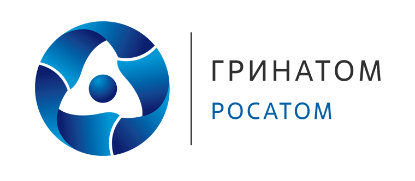 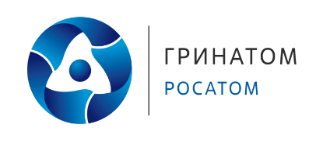 